Total number of pupils on role (KS1 & KS2)Total number of pupils on role (KS1 & KS2)Total number of pupils on role (KS1 & KS2)Total number of pupils on role (KS1 & KS2)260260Lump sumLump sumLump sumLump sum£16,000£16,000Amount SG be offered per pupil (£10 per child)Amount SG be offered per pupil (£10 per child)Amount SG be offered per pupil (£10 per child)Amount SG be offered per pupil (£10 per child)£2,600£2,600Total amount of Sports Premium be offeredTotal amount of Sports Premium be offeredTotal amount of Sports Premium be offeredTotal amount of Sports Premium be offered£18,600£18,600Our Vision for 2018-2019:This academic year we will be working closely with Active Cheshire to ensure each child exceeds their daily physical activity recommendation of 30 minutes each day as part of our ‘Active Kids Pledge’. This will be achieved through a 10 minutes daily mile and 20 minutes of active break time, plus additional time across the week from 2 hours of PE and after/before school club participation.Through our partnership with Active Cheshire we believe we can ensure each child at The Acorns will have the best opportunity to develop good habits of regular physical activity. We also believe that this will have a positive impact on the happiness, confidence and well-being of all of our children.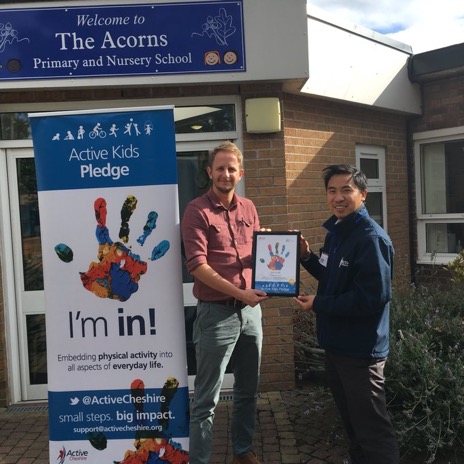 Our Vision for 2018-2019:This academic year we will be working closely with Active Cheshire to ensure each child exceeds their daily physical activity recommendation of 30 minutes each day as part of our ‘Active Kids Pledge’. This will be achieved through a 10 minutes daily mile and 20 minutes of active break time, plus additional time across the week from 2 hours of PE and after/before school club participation.Through our partnership with Active Cheshire we believe we can ensure each child at The Acorns will have the best opportunity to develop good habits of regular physical activity. We also believe that this will have a positive impact on the happiness, confidence and well-being of all of our children.Our Vision for 2018-2019:This academic year we will be working closely with Active Cheshire to ensure each child exceeds their daily physical activity recommendation of 30 minutes each day as part of our ‘Active Kids Pledge’. This will be achieved through a 10 minutes daily mile and 20 minutes of active break time, plus additional time across the week from 2 hours of PE and after/before school club participation.Through our partnership with Active Cheshire we believe we can ensure each child at The Acorns will have the best opportunity to develop good habits of regular physical activity. We also believe that this will have a positive impact on the happiness, confidence and well-being of all of our children.Our Vision for 2018-2019:This academic year we will be working closely with Active Cheshire to ensure each child exceeds their daily physical activity recommendation of 30 minutes each day as part of our ‘Active Kids Pledge’. This will be achieved through a 10 minutes daily mile and 20 minutes of active break time, plus additional time across the week from 2 hours of PE and after/before school club participation.Through our partnership with Active Cheshire we believe we can ensure each child at The Acorns will have the best opportunity to develop good habits of regular physical activity. We also believe that this will have a positive impact on the happiness, confidence and well-being of all of our children.Our Vision for 2018-2019:This academic year we will be working closely with Active Cheshire to ensure each child exceeds their daily physical activity recommendation of 30 minutes each day as part of our ‘Active Kids Pledge’. This will be achieved through a 10 minutes daily mile and 20 minutes of active break time, plus additional time across the week from 2 hours of PE and after/before school club participation.Through our partnership with Active Cheshire we believe we can ensure each child at The Acorns will have the best opportunity to develop good habits of regular physical activity. We also believe that this will have a positive impact on the happiness, confidence and well-being of all of our children.Our Vision for 2018-2019:This academic year we will be working closely with Active Cheshire to ensure each child exceeds their daily physical activity recommendation of 30 minutes each day as part of our ‘Active Kids Pledge’. This will be achieved through a 10 minutes daily mile and 20 minutes of active break time, plus additional time across the week from 2 hours of PE and after/before school club participation.Through our partnership with Active Cheshire we believe we can ensure each child at The Acorns will have the best opportunity to develop good habits of regular physical activity. We also believe that this will have a positive impact on the happiness, confidence and well-being of all of our children.Action Plan:Action Plan:Action Plan:Action Plan:Action Plan:Action Plan:Objective One:Actions:Desired Outcome:Cost:Cost:Impact:Ensure that all children have access to at least 30 minutes of physical activity each dayPartnership with Active Cheshire to ensure new initiatives are embedded at The AcornsActive Cheshire to also work with The Acorns’ Sports Crew to ensure they are fulfilling their role during active play and lunch timesDaily Mile to be introduce in Autumn 2 allowing each child 10 minutes of physical activity each dayActive Cheshire will support in improving the playground accessibility and equipment – Playground launch in Spring Term £1000 for 5 full days of collaborative action planning/delivery with Active CheshireAdditional PE equipment amount allocated: £1000£1000 for 5 full days of collaborative action planning/delivery with Active CheshireAdditional PE equipment amount allocated: £1000The Daily Mile is now happening across the school:KS1 during afternoon breakKS2 during an individualised time for each classEach class now is active for:15 minutes daily mile + 15 minutes break + 30 minutes Lunch each dayEach child also has 2 hours structured PE each weekMany children have been supported to achieve their person best when completing the Daily Mile – children have also been celebrated for this reason in whole school assembliesIncrease in participation rates in after school clubs – Ensure that at least 50% of children have extra-curricular sporting opportunities each week – 10% of these from the non-active populationFree after school clubsKS1 and KS2 gymnastics clubs to expanded provision (2 hours per week Autumn Term)The Acorns staff to offer free after school clubs for school sports teams (netball, boys’ football, girls’ football)Extra-curricular sports provision to be extended to offer more children the chance to participate. Jujitsu (Spring Term), Ballroom Dancing club (Spring Term), Dance/Drama club (Autumn Term) and Wake and Shake club will allow an additional 80 children a week to participateChildren’s attendance of clubs to be tracked by PE SL to ensure that a range of clubs are offered. Clubs to be offered to engage children who have not come to a clubPupil voice + Parent voice to be held to ensure a range of clubs is offeredSkills improved – to be demonstrated in PE lessons and success at compsAttendance at clubs maintained in line with 2017-201850%+ engage in extra-curricular sport each week,15% from non-active population Total Gymnastics - £2,400Platinum Dance and Sport Wake and Shake & Dance/Drama club -£2,100Jujitsu Club amount allocated: £940Total Gymnastics - £2,400Platinum Dance and Sport Wake and Shake & Dance/Drama club -£2,100Jujitsu Club amount allocated: £940Participation in ASCs across the school remains high:Across the year we have had 79% of children on average accessing some form of after or before school club in KS2 each weekFrom this, 18% are from the non-active populationIncrease participation and success in competitive school sports – participate in at least 4 level 2 competitions (inc 2 B/C teams)Full engagement with the Cheshire Oaks Schools Sports PartnershipSpecialist coaching in Gymnastics (2x after school clubs) Teacher/Teaching Assistants released to attend competitions or to prepare for competitionsTransportation to events (EG: mini bus / car)Parental engagement / communication continues to be strong with SportEngagement in competition increased compared to 2017-2018 + better performance at compsEvery child in KS2 enters an intra and/or inter competitionSchool enters 8+ inter competitionsSchool offers 4+ intra competitionsB Participate 2+ eventsC team participate in 1+ eventAll competitions tweeted about and included on the school’s newsletterChildren celebrated regularly for their achievement in sportCOAKSSP agreement£1000Transport to Competitions amount allocated: £940.00COAKSSP agreement£1000Transport to Competitions amount allocated: £940.00Football Team for Year 4 attended a Mini Kickers Football Comp – 3rd place finish in group (2W,1D,1L)Orienteering Girls A team won their comp, meaning they will now compete at district level2x Gymnastics teams per key stage competed this year (4th and 5th place finish)Basketball team competed – 4th place finishYear 4 tennis competition (A&B) competed – 4th and 7th place finishYear 5/6 Quad kid athletics (A&B team) 5th and 7th place finishCompetitions within PE lessons regularly happeningC team participation in Netball and Football inter school friendlies with Westminster PrimaryEvery child in KS2 has had some kind of access to competitive sportsAll children who have participated in competitive sport have been celebrated in celebration assembliesAll Year 3/4 swimmers have been celebrated for their success during curriculum swimming lessonsStrengthen subject knowledge, pedagogy, and teaching  4 hours a week over 12 weeks for 3 terms. PE Planning, delivery, assessment and staff CPD supported by Total Gymnastics and – staff to team teach and develop skills with coaches – staff and coach to produce support progression document each termPE Teaching Resources (PE Hub)PE Coordinator Training – ongoing through COAKSSPNew equipment ordered to improve quality and range of PE lessons across the school (including specialist PE equipment for EYFS and SEND)Allow staff access to new sports within PE lessonsTo introduce ‘Forest School’ outside learningAll PE teaching across the school is consistently never less than goodTeachers begin to lead more sessions throughout the year, building to full sessions with GymnasticsAll staff are confident in using the PE hub resources – additional training to be given by PE SLProgression in technical, tactical and dance skills can be seen for all children in sports and dance lessons over timeJudo Education to run 3 full days of Fencing, Judo and ArcheryTotal Gymnastics - £4,800Part of COAKSSPPE Hub Membership £350Autumn PE equipment order £835.05Judo Education amount allocated: £825Forest School creation amount allocated: £1810.05Total Gymnastics - £4,800Part of COAKSSPPE Hub Membership £350Autumn PE equipment order £835.05Judo Education amount allocated: £825Forest School creation amount allocated: £1810.05Based on successes last year, staff are only supported within Gymnastics sessions as the confidence of delivering Dance and Sports across the school was high Impact from initial monitoring suggests that staff are taking a more prominent role in PE lessons, offering tailored coaching/teaching and supporting coaches in the overall delivery of PE lessonsStaff are confidently using the PE Hub planning to support their delivery of high quality PEEvery child in Year 1-6 had access to Judo, Archery and Fencing this year – strong relationships built with this companyDevelop young leaders ‘Sports Crew’ by engaging at least 10% of children in leading, managing and officiating school games2x Y5 young leaders to be trained by Mark Poole – head of COAKSSP to ensure quality young leaders.12 more young leaders ‘sports crew’ to continue or start their role by working at lunch/break times to encourage participation – this will be through using the change4life and YST resources to increase the amount of children being active at break times.Develop the competence, confidence and skills of young leadersProvide opportunity for additional extra-curricular activitiesY6 Sports Ambassadors to complete training with Mark PooleY5 Children to be chosen to begin work this year and continue into next Active Cheshire work with all Sports Crew – training them to be stronger leaders in sportPart of COAKSSPPart of COAKSSPSports crew had 2 afternoons of training from Active CheshireWe have had 12 Sports Crew this year who have organised and ran active playtimes. In addition to this, all Y6 children became Sports Crew for school sports week – including being assistant team leaders for sports day30% of children have been engaged in leading, managing and officiating school gamesIncrease children’s knowledge about leading a healthy lifeCheshire Phoenix to Hoops4Health programme for KS2 children across the yearChildren will develop their knowledge in three areas: healthy eating, anti-smoking and basketball skillsHoops4Health program to be rolled out to year 3&4 children - with a focus on oral healthHealthy class of the week competition across the school – children to receive additional play time on FridaysVisits from Active Cheshire to KS1 promoting healthy livingHoops4Health Program – amount allocated: £330Part of Active Cheshire partnership £1000Hoops4Health Program – amount allocated: £330Part of Active Cheshire partnership £1000LKS2 roadshow gave the opportunity for all children in years 3 and 4 to experience a Basketball coaching session and a healthy eating workshop delivered by professional players. In addition to this, children in years 5 and 6 received an anti-smoking workshop.20+ children then attended a Cheshire Phoenix basketball game, using the free tickets given to them from the Hoops4Health workshops. For 12 of these children, it was their first match day experience.Healthy snack has been promoted through Tweets and competitions – more children are now choosing a healthy snack across the school.Every child in KS1 has had access to a healthy living workshop run by Active CheshireBroaden the experiences of children at The Acorns through sportThrough our partnership with Cheshire Phoenix, we received a season ticket pass for the year Team GB Athlete Visit – Paralympian Anna JacksonRegular visits from Active CheshireThe season ticket will allow 12 families to experience their first Cheshire Phoenix gameAll children meet and have assembly and workshop with a former Paralympian – inspire and aspire3 visits per year from Active Cheshire1st training our Sports Crew2nd Daily Mile promotion3rd Healthy living workshops / activitiesTeam GB athlete event - £480£1000 for 5 full days of collaborative action planning/delivery with Active CheshireTeam GB athlete event - £480£1000 for 5 full days of collaborative action planning/delivery with Active CheshireSo far, 8 families have had the opportunity to attend a Cheshire Phoenix for free, using the season ticketAll children Y1-6 participated in inspirational athlete visit and took part in the personal best circuitAll children Y1-6 experienced a daily mile run with Active Archie – Active Cheshire mascotAll KS1 children had an active workshopAll KS2 children had an active afternoon with Active CheshireImprove achievement in swimming Offer high quality swimming lessons for children in years 3 and 4Ensure staff are qualified to support Brio swimming instructorsTrack those children and report once they reach the end of KS2Allow one member of staff to complete the level 1 and 2 swimming instructors course allowing them to lead small group swimming and support other members of staff to do thisProvide information for how parents can support children in their swimming beyond their time at The AcornsSignpost parents of children who are eligible for Pupil Premium to free swimming for a year at the EPSVSwimming training - £791.67Swimming training - £791.67From next year, more children will have access to swimming instruction form adults at The AcornsEnd of KS2 Swimming:Able to swim 25 meters+ - 67%Able to demonstrate a range of swimming strokes – 64%Able to demonstrate strong water safety – 79%Total£18,600£18,600